BTEC Level 3 in Health and Social Care Transition Booklet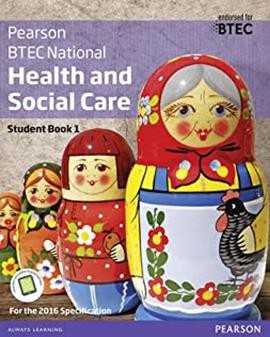 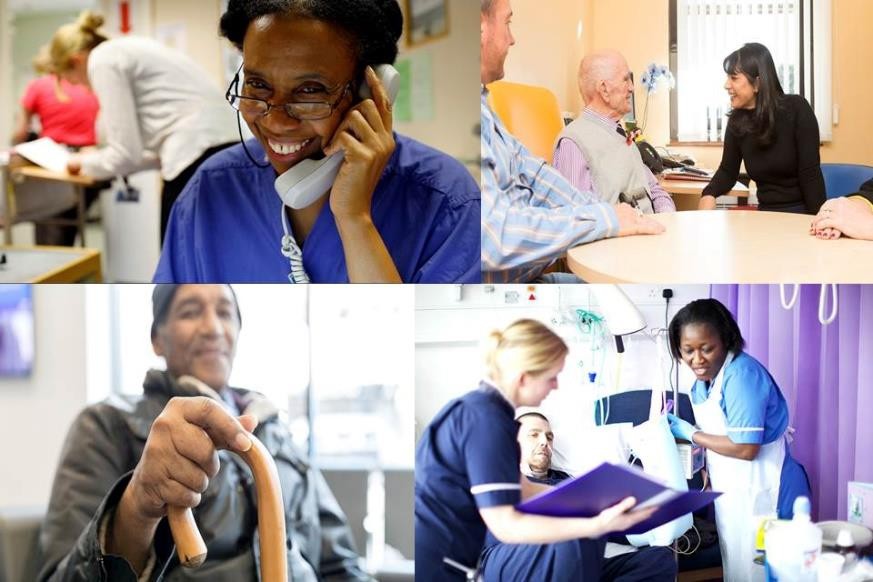 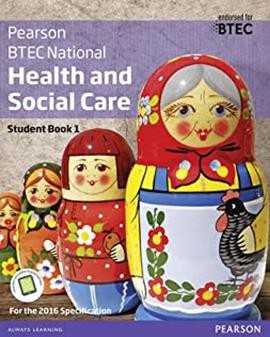 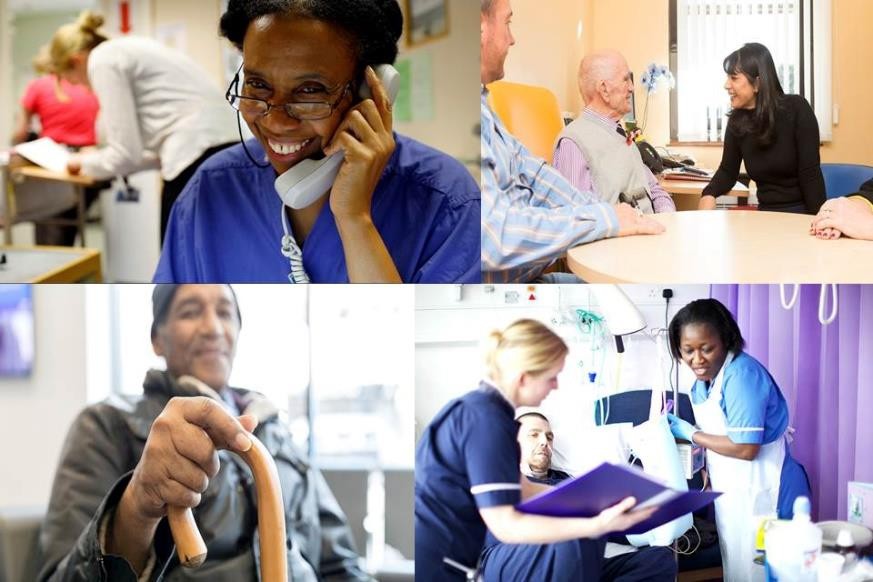 Please note the compulsory summer work which starts on page 3About the course: The specification we teach is produced by Pearson and is a BTEC National and a full copy of this specification and other useful information is available at:https://qualifications.pearson.com/en/qualifications/btec-nationals/health-and-social-care- 2016.htmlThe course consists of the following Units:In Year 12:The units for the single award will be:Unit 1- Human Lifespan DevelopmentUnit 5- Meeting Individual Care and Support NeedsIn Year 13:The units for the single award will be:Unit 2- Working in Health and Social CareUnit 14- Physiological Disorders and their CareAssessment:Assessment takes the form of examinations that last 1 hour and 30 minutes as well as internally assessed assignments that will be provided by your teacher using the exam boards requirements.Expectations and WorkloadWe are delighted you have chosen to study Health and Social Care at Level 3. You can expect well- planned and resourced lessons delivered by teachers who genuinely want to see you achieve your potential. In return we expect you to arrive promptly and properly equipped to all lessons. You will also be expected to use your private study time in an organised and effective way to supplement and reinforce what you have learnt in class. Simply turning up to most of the lessons will not be enough to secure your target grade. The work you do outside of your lessons will have a very significant impact on your results. Above all else, we expect you to display enthusiasm and passion for Health and Social Care.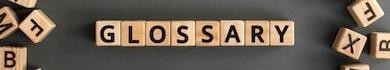 Compulsory Summer WorkTask 1: GlossaryResearch and define the following words. Then draw a symbol to summarise the term and help you remember it.Task 2: Research TaskChoose a professional from the following:MidwifeParamedicPaediatric nurseNutritionistPhysiotherapistYou could choose your own idea from health and social care roles if you prefer. Create a fact file for your chosen job roleYou could include:A day in the life of……General roles and responsibilitiesRoutes into the role/ qualifications requiredSkills & qualitiesAverage payWhere they workWho they work withAnd anything else you think may be suitablePart 2: On ‘The front line’Answer these questions:What does it mean when people talk about being ‘on the front line’?What does it mean when people talk about the situation as a pandemic? Now complete this table using research to help you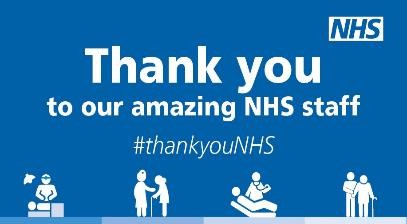 FINAL TASK- Health and Social Care in the MediaIt is important to make the public realise about the issues which are prevailing in society relating to health and social care. One way in which public awareness is raised about health and social care in general and issues that exist within the health and social care sector is through the media.Your task is to pick…x2 Filmsx1 Bookx2 DocumentariesYou will then need to have a go at writing an essay with the following title:‘Discuss the portrayal of Health and Social Care within the media’You must watch/read the some of the examples given (in the remainder of this booklet) and create notes to help with your essay. Consider the following:What issues, if any, are being raised in the stimulus?How does the stimulus present H&SC?Is the stimulus informative/helpful and why?Are there any quotes/scenes etc that stand out to you and why?How effective is the stimulus in raising public awareness about H&SC/Issues?This list is NOT exhaustive there may be other questions/ideas you wish to consider as you watch or read.Documentary Suggestions: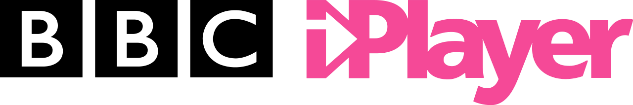 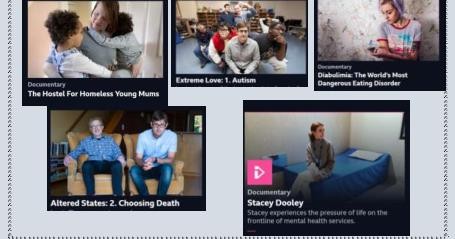 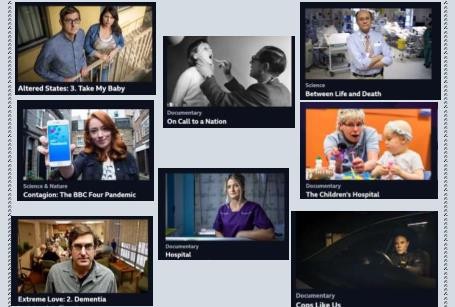 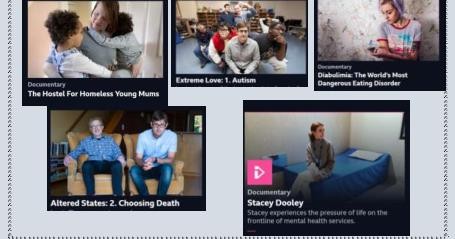 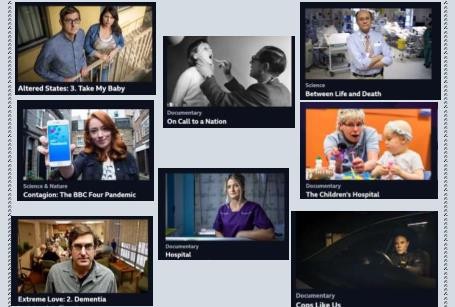 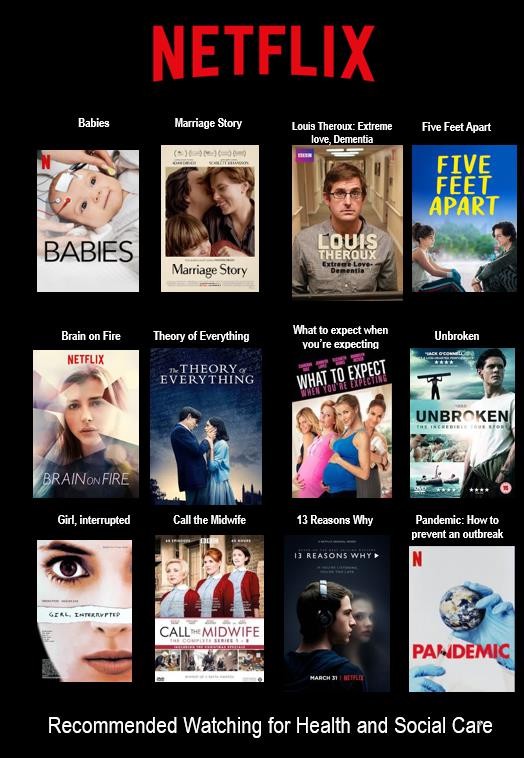 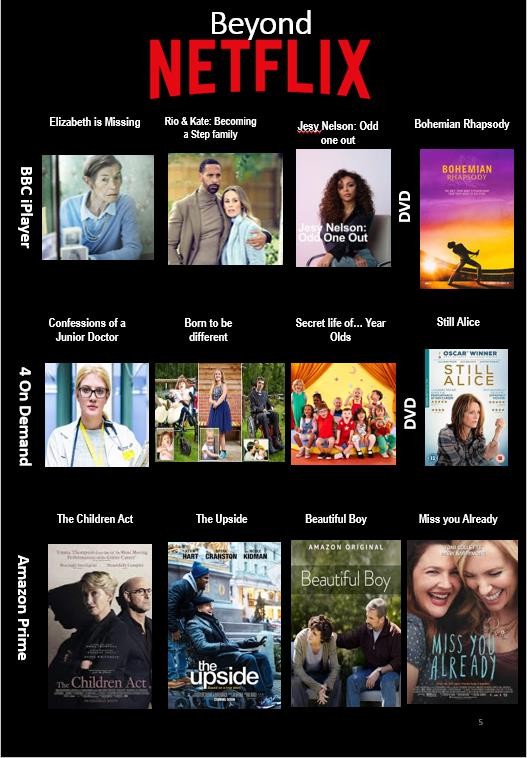 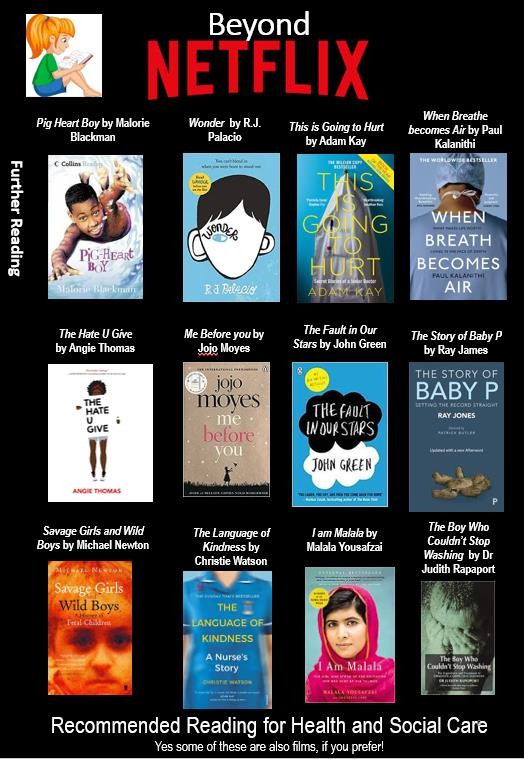 TermDefinitionSymbolAdolescenceAn important status change following the onset of puberty during which a young person develops from a child into an adult.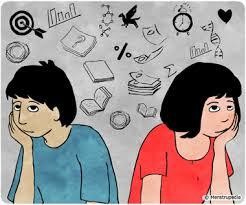 AdvocateAttachmentCare packageClinical Commissioning Groups (CCGs)DevelopmentDiscriminationDiversityEmpathyEthicalFine Motor SkillsGrowthHolistic ApproachMilestoneNatureNurtureRisk AssessmentSafeguardingSelf-ConceptSelf-EsteemJob RoleDefinitionRoles and ResponsibilitiesHow do they respond in a pandemic?District NurseAuxiliary NursePalliative CarePhlebotomistDomiciliary CarerAdult Social Worker